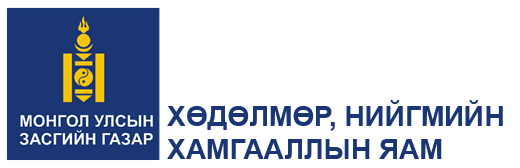 НИЙГМИЙН ДААТГАЛЫН ЕРӨНХИЙ ХУУЛИЙН ШИНЭЧИЛСЭН НАЙРУУЛГЫН ТӨСЛИЙН ҮР НӨЛӨӨНИЙ ҮНЭЛГЭЭУлаанбаатар хот2022 он ХУУЛИЙН ТӨСЛИЙН ҮР НӨЛӨӨГ ҮНЭЛЭХ СУДАЛГААНЫ ТАЙЛАНАгуулгаНэг. Ерөнхий зүйлХоёр. Хуулийн төслийн үр нөлөөг үнэлэх шалгуур үзүүлэлтГурав. Хуулийн төслөөс үр нөлөөг үнэлэх хэсгээ тогтоосон байдал Дөрөв.Шалгуур үзүүлэлтэд тохирох шалгах хэрэгслийн дагуу хуулийн төслийн үр нөлөөг үнэлсэн байдалЗорилгод хүрэх байдал Практикт хэрэгжих боломжОйлгомжтой байдал Зардал 					 Тав.Үр дүнг үнэлж, зөвлөмж өгсөн байдалНЭГ. ЕРӨНХИЙ ЗҮЙЛ“Нийгмийн даатгалын ерөнхий хуулийн төсөл нь Хууль тогтоомжийн тухай хуулийн 22 дугаар зүйлийн 22.1.3-т заасан хуулийн төслийн шинэчилсэн найруулгын төрлөөр боловсруулагдсан бөгөөд мөн хуулийн 17 дугаар зүйлд заасны дагуу хуулийн төсөлд дүн шинжилгээ хийх, үр нөлөөг тооцож, давхардал, хийдэл, зөрчлийг арилгах, хуулийн зүйл заалтыг ойлгомжтой, хэрэгжих боломжтой байдлаар боловсруулах зорилгоор хуулийн төслийн үр нөлөөг үнэлэх судалгааг хийж гүйцэтгэлээ.Хуулийн төслийн үр нөлөөг үнэлэх судалгааг Засгийн газрын 2016 оны 59 дүгээр тогтоолын 3 дугаар хавсралтаар баталсан “Хуулийн төслийн үр нөлөө тооцох аргачлал”-д заасны дагуу дараах үе шаттайгаар хийлээ.Шалгуур үзүүлэлтийг сонгохХуулийн төслөөс үр нөлөө тооцох хэсгээ тогтоохШалгуур үзүүлэлтэд тохирох шалгах хэрэгслийн дагуу үр нөлөөг тооцохҮр дүнг үнэлэх, зөвлөмж өгөх.  ХОЁР. ХУУЛИЙН ТӨСЛИЙН ҮР НӨЛӨӨГ ҮНЭЛЭХ ШАЛГУУР ҮЗҮҮЛЭЛТҮнэлгээний судалгааг хийж гүйцэтгэхдээ хуулийн төслийн зорилго, хамрах хүрээ, зохицуулах асуудлуудтай уялдуулан, аргачлалд заасны дагуу дараах 5 шалгуур үзүүлэлтийг сонголоо. Үүнд:Зорилгод хүрэх байдал 			Практикт хэрэгжих боломжОйлгомжтой байдал Зардал Харилцан уялдаа					 “Зорилгод хүрэх байдал” гэсэн шалгуур үзүүлэлтийн хүрээнд Нийгмийн даатгалын ерөнхий хуулийн төслийн зохицуулалт нь хуулийн төслийн үзэл баримтлал буюу хуулийн төслийг боловсруулах болсон үндэслэл, шаардлагад нийцсэн эсэх, мөн хуулийн төслийг тодорхой илэрхийлж чадахуйц зохицуулалтын хувилбарыг агуулсан эсэхийг тогтоох зорилгоор тус шалгуур үзүүлэлтийг сонгов.“Практикт хэрэгжих боломж” гэсэн шалгуур үзүүлэлтийн хүрээнд хуулийн төсөлд туссан дараах зохицуулалтууд нь практикт хэрэгжих боломжийг шалгахаар сонгож авав. Үүнд: Хуулийн төсөлд /7 дугаар зүйл/ Нийгмийн даатгалын хамрах хүрээг өргөжүүлсэн нь хэрэгжүүлэгч субьект /нийгмийн даатгалын байгууллага, байцаагч/-д ачаалал, бэрхшээл учруулах эсэх, хэрэгжүүлэхтэй холбоотой нэмэлт зардал гарах эсэхийг үнэлэх;Нийгмийн даатгалын мэдээллийн нэгдсэн сан /17 дугаар зүйл/ байгуулахтай холбогдож нийгмийн даатгалын байцаагчдад шинэ үүрэг, нэмэлт ачаалал нэмэгдэх, нарийн мэргэжлийн ажилтан, тусгай програм хангамж шаардлагатай эсэх;Нийгмийн даатгалын сангийн чөлөөт үлдэгдлийг санхүүгийн хэрэгсэлд хөрөнгө оруулахаар хуулийн төсөлд тусгасныг хэрэгжих боломжийг үнэлэх; Хуулийн төсөлд үйлдвэрлэлийн осол, мэргэжлээс шалтгаалсан өвчний даатгалын шимтгэлийн хэмжээг 0.3 пунктээр бууруулан энэ хэмжээгээр ажил олгогчийн төлбөл зохих ажилгүйдлийн даатгалын шимтгэлийн хэмжээг нэмэгдүүлэхээр тусгасныг хэрэгжих боломжтой эсэх; нийгмийн даатгалын сангийн чөлөөт үлдэгдлийг санхүүгийн хэрэгсэлд хөрөнгө оруулахад шаардлагатай судалгаа, тооцоо, хэтийн тооцоолол хийх, эрсдэлийг үнэлэх, санал, дүгнэлт гаргах чиг үүрэг бүхий эрсдэлийн удирдлага, актуар тооцоолол, хөрөнгө оруулалт, аудитын Мэргэжлийн хороог Үндэсний зөвлөлийн дэргэд ажиллуулах зохицуулалтыг үнэлэх.“Ойлгомжтой байдал” гэсэн шалгуур үзүүлэлтийн хүрээнд хуулийн шинэчилсэн найруулгын төслийн зохицуулалтууд нь хэрэглэх, хэрэгжүүлэх этгээдүүдийн хувьд болон хэл зүй, найруулгын хувьд ойлгомжтой, логик дараалалтай боловсруулагдсан эсэхийг Хууль тогтоомжийн тухай хууль, Хууль тогтоомжийн төсөл боловсруулах аргачлалд заасан шаардлагыг хангасан эсэхийг үнэлэхийг зорив. “Зардал” гэсэн шалгуур үзүүлэлтийн хүрээнд хуулийн төслөөр нийгмийн даатгалын хамрах хүрээг өргөтгөсөн, шимтгэлийн хувь хэмжээг бууруулсан, нийгмийн даатгалын сангийн чөлөөт үлдэгдлийг санхүүгийн хэрэгсэлд хөрөнгө оруулах зэрэг зохицуулалттай холбогдон гарах тооцоолол хийх мөн “Хууль тогтоомжийг хэрэгжүүлэхтэй холбогдон гарах зардлын тооцоог хийх аргачлал”-ын дагуу тооцохоор энэхүү шалгуур үзүүлэлтийг сонгов.ГУРАВ. ХУУЛИЙН ТӨСЛӨӨС ҮР НӨЛӨӨГ ҮНЭЛЭХ ХЭСГЭЭТОГТООСОН БАЙДАЛ“Зорилгод хүрэх байдал” гэсэн шалгуур үзүүлэлтийн хүрээнд:Хуулийн төслийн зорилго, зорилт, зохицуулалтууд нь хуулийн төслийн үзэл баримтлалд тусгасан үндэслэл, хэрэгцээ шаардлагад нийцэж байгаа эсэхэд харьцуулах байдлаар дүн шинжилгээ хийлээ.Хуулийн төсөл нь нийгмийн даатгалын тогтолцоо, төрөл, хэлбэр, хамрах хүрээг тогтоох, нийгмийн даатгалд даатгуулах, шимтгэл төлөх, нийгмийн даатгалын сан бүрдүүлэх, уг сангийн хөрөнгийг хуваарилах, зарцуулах, сангийн хөрөнгийг өсгөн арвижуулах зорилгоор хөрөнгө оруулалтад оруулах, тайлагнах, хяналт тавих болон нийгмийн даатгалын байгууллагын үйл ажиллагааны эрх зүйн үндсийг тодорхойлох зорилгоор дараах гол зорилтуудыг дэвшүүлсэн байна. Үүнд: Хуульд заасан зарим ойлгомжгүй нэр томьёоны найруулгыг залруулж, нэр томьёоны хүрээг өргөжүүлж, нийгмийн даатгалын тогтолцооны зарчмыг тодорхойлох;Нийгмийн даатгалын хамрах хүрээг өргөтгөх, малчид хувиараа хөдөлмөр эрхлэгч, нийгмийн даатгалд хамрагдах боломжийг бүрдүүлснээр тэдгээрийн ирээдүйн нийгмийн баталгааг хангах;   Нийгмийн даатгалын хамрах хүрээ, даатгалын ямар төрөлд даатгуулахыг оновчтой болгох;Нийгмийн даатгалын зарим харилцааг бусад салбарын хуульд тусган мөрдөж ирснийг нийгмийн даатгалын харилцааг илүү нарийвчилсан нэг хуулиар зохицуулах;Нийгмийн даатгалын шимтгэл ногдуулах орлогын бүрэлдэхүүнийг хуульд нэг мөр нарийвчлан зааж өгөх, шимтгэл төлснөөр тооцох хугацааг тусгах;Ажил олгогч, даатгуулагчид чиглэсэн үйлчилгээний нэр төрлийг нэмэгдүүлж, шуурхай хүнд сурталгүй байх нөхцөлийг бүрдүүлэх, цахим байдлаар мэдээллээр хангах;Нийгмийн даатгалын үндэсний зөвлөлийн дэргэд мэргэжлийн хороог ажиллуулахаар тусгах;Нийгмийн даатгалын сангийн хөрөнгийг арвижуулах, нийгмийн даатгалын сангийн чөлөөт үлдэгдлийг санхүүгийн хэрэгсэлд хөрөнгө оруулах үйл ажиллагааг тусгах; Дээр дурдсан зорилтуудыг хангах чиглэлээр тодорхой зохицуулалтыг хуулийн төсөлд тусгасан байдлыг шалгаж үнэлэхэд:Зорилт 1.Хуульд заасан зарим ойлгомжгүй нэр томьёоны найруулгыг залруулж, хүрээг өргөжүүлж, нийгмийн даатгалын тогтолцооны зарчмыг тодорхойлох талаар:Хуулийн төслийн 4 дүгээр зүйл. Хуулийн нэр томьёоны тодорхойлолт хэсэгт нийт 20 нэр томьёоны тодорхойлолтыг тусгасан байна. Өнөөдөр хүчин төгөлдөр мөрдөж байгаа “нийгмийн даатгалын тухай хууль”-д тусгагдаагүй шинээр нэмэгдсэн зарим нэр томьёонд үнэлгээ хийхээр сонголоо.Иймд зарим нэг шинээр нэмэгдсэн нэр томьёонд үнэлгээ хийхээр сонгож авлаа. Үүнд:	4.1.10.“нийгмийн даатгалын сангийн чөлөөт үлдэгдэл” гэж нийгмийн даатгалын сан тус бүрийн жилийн эцсийн үлдэгдлээс 2 сарын хугацааны тэтгэвэр, тэтгэмж, эрүүл мэндийн нөхөн сэргээлтийн, үйлдвэрлэлийн осол, мэргэжлээс шалтгаалсан өвчнөөс урьдчилан сэргийлэх арга хэмжээний зардал болон ажил олгогчид үзүүлэх шимтгэлийн хөнгөлөлт, чөлөөлөлтөд зарцуулах хөрөнгийн хэмжээг хасаж тооцсон үлдэгдэл мөнгөн хөрөнгийг;	4.1.11.“нийгмийн даатгалын мэдээллийн нэгдсэн сан” гэж ажил олгогч, даатгуулагчийн мэдээлэл, цалин хөлсний сан, цалин хөлс, түүнтэй адилтгах орлого, төлсөн шимтгэл, олгосон тэтгэвэр, тэтгэмж, эрүүл мэндийн нөхөн сэргээлтийн, үйлдвэрлэлийн осол, мэргэжлээс шалтгаалсан өвчнөөс урьдчилан сэргийлэх арга хэмжээний зардал, шимтгэлийн хөнгөлөлт, чөлөөлөлтийн талаарх мэдээллийг цуглуулсан, боловсруулсан, хадгалсан цаасан болон цахим мэдээллийн бүрдлийг;	4.1.17.“цалин хөлс, түүнтэй адилтгах орлого” гэж Хөдөлмөрийн тухай, Төрийн албаны тухай, Иргэний хуульд заасан хөдөлмөрийн гэрээ, ажил гүйцэтгэх, хөлсөөр ажиллах болон тэдгээртэй адилтгах гэрээгээр тохирсон цалин хөлс, олговор, хөлс, хамтын гэрээ, хамтын хэлэлцээр, хөдөлмөрийн дотоод журамд заасны дагуу ажил олгогчоос сар, улирал, жил тутам, эсхүл тухайн тохиолдол бүрд олгож байгаа урамшуулал, шагнал, хоол, унаа, орон сууцны ашиглалтын төлбөр, хэрэв нийтийн халаалтгүй сууц, гэрт амьдардаг бол түлш худалдан авахад зориулан мөнгөн хэлбэрээр олгосон хөнгөлөлт, сайн дураар даатгуулагчийн өөрөө мэдүүлсэн орлогыг;	4.1.19.“тэтгэврийн даатгалын нэрийн данс” гэж даатгуулагчийн гарааны үлдэгдэл, төлсөн тэтгэврийн даатгалын шимтгэл, тооцсон хүү, мөнгөжүүлсэн орлого, олгосон тэтгэвэр зэрэг орлого, зарлагыг нэгтгэн тооцсон даатгуулагч бүрийн бүртгэлийг;Зорилт 2. Нийгмийн  даатгалын хамрах хүрээг өргөтгөх,  малчид, хувиараа хөдөлмөр эрхлэгч нийгмийн даатгалд хамрагдах боломж бүрдсэнээр тэдгээрийн ирээдүйн нийгмийн баталгаа хангах талаарӨнөөдөр малчин болон хувиараа хөдөлмөр эрхлэгчдийн хамралт бага хэвээр байна. Тухайлбал, 2021 оны байдлаар 56.5 мянган малчин сайн дураар нийгмийн даатгалд хамрагдсан нь нийт малчдын 18.9 хувийг эзэлж байна. Иймд мал аж ахуй, хөдөө аж ахуй болон албан бус салбарын ажиллагсдыг нийгмийн даатгалд хамруулах тусгайлсан зохицуулалтыг хуулиар зохицуулах шаардлагатай байгаа тул хуулийн төсөлд хэрхэн тусгасанд үнэлгээ хийхээр сонгосон болно.Зорилт 3.Нийгмийн даатгалын хамрах хүрээ, даатгалын ямар төрөлд даатгуулахыг оновчтой болгох талаарНийгмийн даатгалд хамрах хүрээг өргөтгөх зорилгоор аж ахуйн нэгж байгууллагын ажилчид болон ганц гишүүнтэй ажил олгогч, үндсэн ажлаасаа гадна сонгуулийн хэсэг, хороонд ажиллахаар томилогдсон болон гамшгаас хамгаалах болон бусад дайчилгаагаар ажилласан иргэн, хөдөлмөрийн гэрээгээр гадаад улсад ажиллаж байгаа иргэн, аж ахуйн нэгж, байгууллагын захиалгаар ажлаас чөлөөлөгдөж суралцаж байгаа ажиллагч, хүүхдээ асрах, чөлөөтэй байгаа эх зэрэг иргэдийн нийгмийн даатгалын ямар төрөлд даатгуулахыг тодорхой болгох зохицуулалтыг хуулийн төсөлд хэрхэн тусгасанд үнэлгээ хийхээр сонгосон болно.Зорилт 4.Нийгмийн даатгалын зарим харилцааг бусад салбарын хуульд тусган мөрдөж ирснийг нийгмийн даатгалын харилцааг илүү нарийвчилсан нэг хуулиар зохицуулах талаар Нийгмийн даатгалын тухай хуульд зааснаас гадна бусад салбарын хуульд нийгмийн даатгалын зарим /шимтгэл төлөх, тэтгэвэр тогтоох/ харилцааг тусгасан нь хуулийн хийдэл үүсэж, хууль хооронд зөрчил үүсч байсныг зохицуулахаар нийгмийн даатгалын хамрах хүрээ, шимтгэл төлсөн хугацааг тодорхой нарийвчлан тусгасан байна. Иймд хуулийн төслийн 7 дугаар зүйлийн 7.4.1, 7.4.2 дахь заалт, мөн зүйлийн  7.4.6, 7.4.7 дахь заалтуудад үнэлгээ хийхээр сонгож авлаа.Зорилт 5.Нийгмийн даатгалын шимтгэл ногдуулах орлогын бүрэлдэхүүнийг хуульд нэг мөр нарийвчлан зааж өгөх, шимтгэл төлснөөр тооцох хугацааг тусгах;	Аж ахуйн нэгж, байгууллагууд нь ажилтнуудынхаа нийгмийн баталгааг хангахтай холбогдуулан орон сууцны дэмжлэг, шинэ гэр бүл болсон, шинээр хүүхэд мэндэлсэн, хоол, унаа болон орон байрны түрээс, эмчилгээ, сувилгааны зардлуудыг олгох болсноор нийгмийн даатгалын шимтгэл тооцох орлогыг нарийвчлан зохицуулах шаардлагатай болсон. 	Хуулийн төсөлд энэ асуудлыг шийдвэрлэхээр 19 дүгээр зүйлд шимтгэл ногдуулах орлогыг нарийвчлан зохицуулсан тул үнэлгээ хийхээр сонголоо. Зорилт 6.Ажил олгогч, даатгуулагчид чиглэсэн үйлчилгээний нэр төрлийг нэмэгдүүлж, шуурхай хүнд сурталгүй байх нөхцөлийг бүрдүүлэх, цахим байдлаар мэдээллээр хангах;Нийгмийн даатгалын үйлчилгээг ажил олгогч, даатгуулагч, иргэнд түргэн шуурхай хүргэх, тэдгээрийн цаг, зардал мөнгийг хэмнэх зорилгоор цахим үйлчилгээг зах зээлд нэвтрүүлэх зайлшгүй шаардлагатай байгаа боловч мэдээллийн санг хэрхэн бүрдүүлэх, түүнд ямар мэдээлэл багтах, хэрхэн ашиглах талаар зохицуулалт одоогийн хуульд тусгагдаагүй байгааг шийдвэрлэх зорилгоор хуулийн төсөлд шинээр нэмэгдсэн 17 дугаар зүйл “Нийгмийн даатгалын мэдээллийн нэгдсэн сан”-г сонгосон болно.Зорилт 7.Нийгмийн даатгалын үндэсний зөвлөлийн дэргэд мэргэжлийн хороог ажиллуулахаар тусгах;Нийгмийн даатгалын Үндэсний зөвлөлийн дэргэд нийгмийн даатгалын сангийн орлогын бүрдүүлэлт, төсвийн зарцуулалтад хяналт тавих, сангийн хөрөнгийг санхүүгийн хэрэгсэлд хөрөнгө оруулах шийдвэр гаргах, судалгаа тооцоолол хийх, эрсдэлийг үнэлэх мэргэжлийн хороо, ажлын хэсгийг ажиллуулахаар шинээр зохицуулсан байна. Иймд хуулийн төслийн 35 дугаар зүйлийн 35.18 дахь хэсгийг сонголоо.Зорилт 8.Нийгмийн даатгалын сангийн хөрөнгийг арвижуулах, нийгмийн даатгалын сангийн чөлөөт үлдэгдлийг санхүүгийн хэрэгсэлд хөрөнгө оруулах үйл ажиллагааг тусгахХуулийн төсөлд Нийгмийн даатгалын сангийн хөрөнгийг арвижуулах, нийгмийн даатгалын сангийн чөлөөт үлдэгдлийг санхүүгийн хэрэгсэлд хөрөнгө оруулах үйл ажиллагааг шинээр нарийвчлан тусгасан байна. Үүнтэй холбогдуулан дараах хуулийн төслийн 13 дугаар зүйлийн 13.1-13.6 дахь зохицуулалтуудад үнэлгээ хийхээр сонгож авсан.ДӨРӨВ. ШАЛГУУР ҮЗҮҮЛЭЛТЭД ТОХИРОХ ШАЛГАХ ХЭРЭГСЛИЙН ДАГУУ ХУУЛИЙН ТӨСЛИЙН ҮР НӨЛӨӨГ ҮНЭЛСЭН БАЙДАЛХуулийн төслийн үр нөлөөг үнэлэх шалгуур үзүүлэлтийг сонгож, үр нөлөөг үнэлэх хэсгээ тогтоосон тул тэдгээрт тохирох шалгах хэрэгслийг дараах байдлаар авч үзэв. 	Дээрх шалгуур үзүүлэлтэд тохирсон шалгах хэрэгслийн дагуу хуулийн төслийн үр нөлөөг дараах байдлаар үнэллээ.1.“Зорилгод хүрэх байдал” шалгуур үзүүлэлтийн хүрээнд хийсэн үнэлгээ: Зорилт 1. Хуульд заасан зарим ойлгомжгүй нэр томьёоны найруулгыг залруулж, нэр томьёоны хүрээг өргөжүүлж, нийгмийн даатгалын тогтолцооны зарчмыг тодорхойлох зохицуулалтад үнэлгээ хийсэн байдал:Нийгмийн даатгал нь төр, иргэн болон аж ахуйн нэгж байгууллага, нийгмийн даатгалын сан, тэтгэвэр, тэтгэмж, төлбөр, нийгмийн даатгалын байгууллага, ажилтны эрх үүрэг, хяналт, хариуцлага зэрэг нийгэм, эдийн засаг, хууль эрх зүй, зохион байгуулалтын бүхий л арга хэмжээг багтаасан тогтолцоо тул хуульд ойлгомжтой байхаар олон нэр томьёог нэмсэн байна. Түүнчлэн хуулийн төсөлд “Нийгмийн даатгалын тогтолцооны зарчим” гэсэн шинэ зүйл оруулан нийгмийн даатгал нь эв санааны нэгдлээс хуримтлалын тогтолцоонд шилжих бодлогод тулгуурласан байх, төр, ажил олгогч, даатгуулагчийн оролцоог хангасан байх, санхүүгийн тогтвортой, бие даасан, найдвартай байдлыг хангасан байх, нийгмийн даатгалын сангаас олгох тэтгэвэр, тэтгэмж, төлбөр, зардал нь даатгуулагчийн төлсөн шимтгэл, хугацаатай уялдаатай байх гэж тодорхойлсон байна.Нийгмийн даатгалын тухай хуулийн “Хуулийн нэр томьёо” зүйлээс 4 тодорхойлолтыг хасаж, 12 тодорхойлолтыг нэмж нийт 20 нэр томьёоны тодорхойлолтыг тусгасан байна. Хуулийн төсөлд “нийгмийн даатгал”, “даатгуулагч”, “ажил олгогч”, “нийгмийн даатгалын байгууллага”, “нийгмийн даатгалын шимтгэл”, “нийгмийн даатгалын шимтгэл төлөгч”, “тэтгэвэр”, “тэтгэмж”, “нийгмийн даатгалын сан”, зэрэг нэр томьёоны найруулгыг залруулж илүү ойлгомжтой тодорхойлсноос гадна шинээр “нийгмийн даатгалын сангийн чөлөөт үлдэгдэл”, “нийгмийн даатгалын мэдээллийн нэгдсэн сан”, “тоон гарын үсэг”, “цахим гарын үсэг”, “эрүүл мэндийн магадлал”, “хүндэтгэн үзэх шалтгаан”, “тэтгэвэр авагч“, “цалин хөлс, түүнтэй адилтгах орлого”, “итгэлцүүр”, ”тэтгэврийн даатгалын нэрийн данс”, “мөнгөжүүлсэн орлого” зэрэг тодорхойлолтуудыг нэмж тодорхойлсон байна.Нийгмийн даатгалын тухай хуульд хэт ерөнхий зааснаас салаа утгатай ойлгогдох, хэрэгжүүлэхэд бэрхшээл гарч байгааг харгалзан Монгол Улсын Дээд шүүхийн 2008 оны 47 дугаар тогтоолоор тайлбарласан байдаг. Шинээр нэмэгдсэн нэр томьёонууд нь өргөн утгатай бөгөөд нийт хуулийн хэмжээнд хэд дахин хэрэглэгдэж байгаа тул Хууль тогтоомжийн тухай хуулийн 30.4, 30.6, 30.7-д заасан шаардлагыг хангасан байна. Тухайлбал:4.1.10.“нийгмийн даатгалын сангийн чөлөөт үлдэгдэл” гэж нийгмийн даатгалын сан тус бүрийн жилийн эцсийн үлдэгдлээс 2 сарын хугацааны тэтгэвэр, тэтгэмж, эрүүл мэндийн нөхөн сэргээлтийн, үйлдвэрлэлийн осол, мэргэжлээс шалтгаалсан өвчнөөс урьдчилан сэргийлэх арга хэмжээний зардал болон ажил олгогчид үзүүлэх шимтгэлийн хөнгөлөлт, чөлөөлөлтөд зарцуулах хөрөнгийн хэмжээг хасаж тооцсон үлдэгдэл мөнгөн хөрөнгийг;	4.1.11.“нийгмийн даатгалын мэдээллийн нэгдсэн сан” гэж ажил олгогч, даатгуулагчийн мэдээлэл, цалин хөлсний сан, цалин хөлс, түүнтэй адилтгах орлого, төлсөн шимтгэл, олгосон тэтгэвэр, тэтгэмж, эрүүл мэндийн нөхөн сэргээлтийн, үйлдвэрлэлийн осол, мэргэжлээс шалтгаалсан өвчнөөс урьдчилан сэргийлэх арга хэмжээний зардал, шимтгэлийн хөнгөлөлт, чөлөөлөлтийн талаарх мэдээллийг цуглуулсан, боловсруулсан, хадгалсан цаасан болон цахим мэдээллийн бүрдлийг;	4.1.12."тоон гарын үсэг" гэж Цахим гарын үсгийн тухай хуулийн 4 дүгээр зүйлийн 4.1.3-т заасныг;	4.1.13."цахим гарын үсэг" гэж Цахим гарын үсгийн тухай хуулийн 4 дүгээр зүйлийн 4.1.10-т заасныг;	4.1.14.“эрүүл мэндийн магадлал” гэж даатгуулагч, хүний хөдөлмөрийн чадвараа алдсан шалтгаан, хувь, хугацааг тогтоох, сунгах, цуцлах, ажлын цагийг хорогдуулах, хөдөлмөрийн нөхцөлийг өөрчлөх, хяналт тавих мэргэжлийн үйл ажиллагааг;	4.1.19.“тэтгэврийн даатгалын нэрийн данс” гэж даатгуулагчийн гарааны үлдэгдэл, төлсөн тэтгэврийн даатгалын шимтгэл, тооцсон хүү, мөнгөжүүлсэн орлого, олгосон тэтгэвэр зэрэг орлого, зарлагыг нэгтгэн тооцсон даатгуулагч бүрийн бүртгэлийг;Зорилт 2. Нийгмийн  даатгалын хамрах хүрээг өргөтгөх, малчид, хувиараа хөдөлмөр эрхлэгч нийгмийн даатгалд хамрагдах боломж бүрдсэнээр тэдгээрийн ирээдүйн нийгмийн баталгаа хангах талаар үнэлгээ хийсэн нь:Албан журмын даатгуулагчид хуулийн дагуу нийгмийн даатгалд хамрагдаж байгаа хэдий ч сайн дураар даатгалд хамрагдах хамгийн гол субьект болон малчин болон хувиараа хөдөлмөр эрхлэгчдийн хамралт бага хэвээр байна. Иймд одоогийн нийгмийн даатгалын тогтолцооны хамрах хүрээнээс гадуур байгаа мал аж ахуй, хөдөө аж ахуй болон албан бус салбарын ажиллагсдыг нийгмийн даатгалд хамруулах тусгайлсан зохицуулалтыг нийгмийн даатгалын багц хуулийн хүрээнд  зохицуулах шаардлагатай байна.  	Хуулийн төслийн “7 дугаар зүйл. Нийгмийн даатгалын хэлбэр, хамрах хүрээ”-ийн 7.7 дахь хэсэгт сайн дураар даатгуулж болохоор заасан. Харин хуулийн төслийн  21 дүгээр зүйл “Нийгмийн даатгалын шимтгэл төлөлт” 21.23-д “Малчин, туслах малчин энэ хуулийн 7.7-д заасны дагуу даатгуулах бол тухайн үед мөрдөж байгаа сарын хөдөлмөрийн хөлсний доод хэмжээнд ногдох тэтгэврийн даатгалын шимтгэлийн 50 хувийг улсын төсвөөс сар бүр төлнө. Улсын төсвөөс хариуцан төлөх хугацаа 5 жилээс ихгүй байна“ гэж зохицуулсан байна. Малчдын  нийгмийн даатгалд хамрагдах сонирхол, сэдлийг бий болгосноор малчдын хамрагдалт нэмэгдэж, ирээдүйдээ нийгмийн даатгалын сангаас тэтгэвэр, тэтгэмж авах баталгаагаар хангагдах ба нөгөө талаас илүү олон хүн хамрагдсанаар  сангийн орлогын бүрдүүлэлтэд нөлөөлөх юм.  Зорилт 3.Нийгмийн даатгалын хамрах хүрээ, даатгалын ямар төрөлд даатгуулахыг оновчтой болгосноор тэдгээрийн ирээдүйн нийгмийн баталгаа хангах талаар үнэлгээ хийсэн нь:Нийгмийн даатгалын тухай хуулиар ахуйн нэгж байгууллагын ажилчид болон ганц гишүүнтэй ажил олгогч, үндсэн ажлаасаа гадна сонгуулийн хэсэг, хороонд ажиллахаар томилогдсон болон гамшгаас хамгаалах болон бусад дайчилгаагаар ажилласан иргэн, хөдөлмөрийн гэрээгээр гадаад улсад ажиллаж байгаа иргэн, аж ахуйн нэгж, байгууллагын захиалгаар ажлаас чөлөөлөгдөж суралцаж байгаа ажиллагч, хүүхдээ асрах, чөлөөтэй байгаа эх зэрэг зарим иргэдийг нийгмийн даатгалын ямар төрөлд даатгуулах нь тодорхойгүй, хуульд хэт ерөнхий зааснаас хэрэгжүүлэхэд бэрхшээл гардаг байна. Ийнхүү онцлог ажил хөдөлмөр эрхэлж байгаа болон зарим иргэдийг даатгалын ямар төрөлд хэрхэн даатгуулах зохицуулалтыг нийгмийн даатгалын багц хуулийн хүрээнд зохицуулах шаардлагатай байна. Энэхүү шаардлагын хүрээнд хуулийн төсөлд дараах байдлаар тусгасан байна. Тухайлбал:7.3.Тэтгэврийн, тэтгэмжийн, үйлдвэрлэлийн осол, мэргэжлээс шалтгаалсан өвчний, эрүүл мэндийн даатгалын төрөлд доор дурдсан иргэн албан журмаар заавал даатгуулна: 7.3.1.ганц гишүүнтэй аж ахуйн нэгжийн захирал, төлөөлөн удирдах зөвлөлийн гишүүн; 7.3.2.бүх шатны улс төрийн сонгуулийн хэсэг, хороонд ажиллахаар томилогдсон Монгол Улсын иргэн;7.3.3.хөдөлмөрийн гэрээгээр гадаад улсад ажиллаж байгаа Монгол Улсын иргэн;7.3.4.ажил олгогч, хүнтэй хөдөлмөрийн гэрээ, хөлсөөр ажиллах, ажил гүйцэтгэх болон тэдгээртэй адилтгах гэрээний дагуу ажиллаж байгаа Нийгмийн даатгалын сангаас олгох тэтгэврийн тухай, Нийгмийн даатгалын сангаас олгох үйлдвэрлэлийн осол, мэргэжлээс шалтгаалсан өвчний тэтгэвэр, тэтгэмж, төлбөрийн тухай, Нийгмийн халамжийн тухай, Цэргийн алба хаагчийн тэтгэвэр, тэтгэмжийн тухай хуульд заасны дагуу тэтгэвэр тогтоолгосон тэтгэвэр авагч.7.4.Тэтгэврийн, тэтгэмжийн даатгалын төрөлд доор дурдсан иргэн албан журмаар заавал даатгуулна:7.4.1.улсын хил дээр алба хааж, ажиллаж байгаа офицер, ахлагчийн болон гаалийн улсын байцаагчийн ажил эрхлээгүй нөхөр, эхнэр;7.4.2.зэвсэгт хүчин, тагнуул, цагдаа, шүүхийн шийдвэр гүйцэтгэх байгууллагын алба хаагч өөр аймаг, хот суурин газарт шилжин ажилласны улмаас түүний ажил эрхлээгүй байгаа нөхөр, эхнэр;7.4.3.шашны байгууллагын лам, санваартан;7.4.4.ажил олгогчийн захиалгаар суралцаж байгаа ажилтан, төрийн албан хаагч;7.4.5.гурав хүртэлх насны хүүхдээ асрах чөлөөтэй байгаа хөдөлмөрийн гэрээ, хөлсөөр ажиллах, ажил гүйцэтгэх болон тэдгээртэй адилтгах гэрээтэй ажилтан эх, эсхүл эцэг;7.4.6.дипломат төлөөлөгчийн газар, төрийн байгууллагын төлөөний болон төлөөлөгчийн газрын ажилтны хөдөлмөр эрхлээгүй, өндөр насны тэтгэвэр тогтоолгоогүй нөхөр, эхнэр;7.4.7.гамшгаас хамгаалах болон бусад дайчилгаагаар ажилласан хүн;7.4.8.цаа буга маллан тайгад амьдарч байгаа цаатан;7.4.9.хугацаат цэргийн алба хаагч;7.4.10.хууль бусаар ажлаас халагдсан хүн;7.4.11.хилс хэргээр мөрдөгдсөн, хилс хэргээр хорих ял эдэлсэн хүн.7.5.Тэтгэврийн даатгалд доор дурдсан хүн албан журмаар даатгуулна:	7.5.1.үндсэн ажлын цагаасаа бусад цагт Хөдөлмөрийн тухай хуулийн 57 дугаар зүйлд заасан зэрэгцсэн хөдөлмөрийн гэрээ, хөлсөөр ажиллах, ажил гүйцэтгэх болон тэдгээртэй адилтгах гэрээний дагуу хэд хэдэн ажил зэрэг гүйцэтгэж байгаа ажилтан;	7.5.2.хөдөлмөр эрхлээгүй, үйлдвэрлэлийн осол, мэргэжлээс шалтгаалсан өвчний улмаас хөдөлмөрийн чадвар алдсаны тэтгэвэр авагч.Зорилт 4.Нийгмийн даатгалын шимтгэлийн төлөх, тэтгэвэр, тэтгэмж тогтоож, олгохтой холбоотой зарим харилцааг бусад салбарын хуульд тусган мөрдөж ирснийг нийгмийн даатгалын харилцааг илүү нарийвчилсан нэг хуулиар зохицуулахаар тусгасан зохицуулалтад үнэлгээ хийсэн байдал. Нийгмийн даатгалын тухай хуульд зааснаас гадна бусад салбарын хуульд нийгмийн даатгалын /шимтгэл төлөх, тэтгэвэр тогтоох/ харилцааг тусгасан нь хуулийн хийдэл, хууль хооронд зөрчил үүсч байсныг зохицуулахаар нийгмийн даатгалын хамрах хүрээ, шимтгэл төлсөн хугацааг тодорхой нарийвчлан тусгасан байна. Иймд хуулийн төслийн 7 дугаар зүйлийн 7.4.1, 7.4.2 дахь заалт, мөн  зүйлийн 7.4.6, 7.4.7 дахь заалтад үнэлгээ хийхээр сонгож авлаа.Мөн хуулийн төсөлдтэтгэврийн, тэтгэмжийн, үйлдвэрлэлийн осол, мэргэжлээс шалтгаалсан өвчний даатгалын төрөлд: хөдөлмөрийн гэрээгээр гадаад улсад ажиллаж байгаа Монгол Улсын иргэн, нийгмийн даатгалын сангаас тэтгэвэр авагч /65 нас хүрээгүй/, нийгмийн халамжийн сангаас тэтгэвэр авагч, эсхүл Цэргийн алба хаагчийн тэтгэвэр, тэтгэмжийн тухай хуулийн дагуу тэтгэвэр авагч; тэтгэврийн, тэтгэмжийн даатгалын төрөлд: аж ахуйн нэгж, байгууллагын захиалгаар суралцаж буй ажилтан, төрийн албан хаагч, гурав хүртэлх насны хүүхдээ асарч байгаа эх, эсхүл эцэг, дипломат төлөөлөгчийн газар, төрийн байгууллагын харьяа төлөөний болон төлөөлөгчийн газрын ажилтны хөдөлмөр эрхлээгүй, өндөр насны тэтгэвэр тогтоолгоогүй нөхөр, эхнэр;тэтгэврийн даатгалын төрөлд: үндсэн ажлаас гадуур зэрэгцсэн хөдөлмөрийн гэрээ, хөлсөөр ажиллах, ажил гүйцэтгэх болон тэдгээртэй адилтгах бусад гэрээний дагуу хэд хэдэн ажил зэрэг гүйцэтгэж байгаа ажилтан, хөдөлмөр эрхлээгүй, үйлдвэрлэлийн осол, мэргэжлээс шалтгаалсан өвчний улмаас хөдөлмөрийн чадвар алдсаны тэтгэвэр авагч тус тус даатгуулахаар заасан. Гаалийн тухай хуулийн 282.7-д “Хил дээр ажиллаж байгаа гаалийн улсын байцаагчийн гэр бүлийг тэргүүн ээлжид ажлаар хангах бөгөөд тэднийг ажлаар хангаагүй нөхцөлд ажилгүй байсан хугацааны эрүүл мэндийн болон өндөр насны тэтгэврийн даатгалын шимтгэлийг тухайн үед мөрдөж байгаа хөдөлмөрийн хөлсний доод хэмжээнээс тооцож гаалийн байгууллага төлнө”. Дипломат албаны тухай хуулийн 23.2-т “Дипломат төлөөлөгчийн газарт ажиллагчдын эхнэр буюу нөхөр тодорхой ажил эрхлээгүй тохиолдолд нийгмийн даатгалын шимтгэлийг төрийн албан хаагчийн үндсэн цалингийн дундаж хэмжээгээр бодож төр хариуцна” гэж, Монгол Улсын Хилийн тухай хуулийн 39.4-т “Улсын хил дээр алба хааж байгаа хилчний гэр бүлийг тэргүүн ээлжид ажлаар хангах бөгөөд тэднийг ажлаар хангаагүй нөхцөлд ажилгүй байсан хугацааны эрүүл мэндийн болон нийгмийн даатгалын шимтгэлийг тухайн үед мөрдөж байгаа хөдөлмөрийн хөлсний доод хэмжээгээр тооцож улсын төсвөөс олгоно” гэж тус тус тусгайлан хуульчилсныг хуулийн төслийн 7 дугаар зүйлийн “Нийгмийн даатгалын хэлбэр, хамрах хүрээ”-д доор дурдсанаар нарийвчлан тусгасан байна. 	Тухайлбал, улсын хил дээр алба хааж, ажиллаж байгаа офицер, ахлагчийн болон гаалийн улсын байцаагчийн ажил эрхлээгүй нөхөр, эхнэр болон зэвсэгт хүчин, тагнуул, цагдаа, шүүхийн шийдвэр гүйцэтгэх байгууллагын алба хаагч өөр аймаг, хот суурин газарт шилжин ажилласны улмаас түүний ажил эрхлээгүй байгаа нөхөр, эхнэр тэтгэврийн, тэтгэмжийн, эрүүл мэндийн даатгалын төрөлд албан журмаар даатгуулахаар; дипломат төлөөлөгчийн газар, төрийн байгууллагын харьяа төлөөний болон төлөөлөгчийн газрын ажилтны хөдөлмөр эрхлээгүй, өндөр насны тэтгэвэр тогтоолгоогүй нөхөр, эхнэр,гамшгаас хамгаалах болон бусад дайчилгаагаар ажилласан иргэн, цаа буга маллан тайгад амьдарч байгаа цаатан иргэн тэтгэврийн, тэтгэмжийн, эрүүл мэндийн даатгалын төрөлд албан журмаар заавал даатгуулна. 	Хуулийн төслийн 23 дугаар зүйл “Нийгмийн даатгалын шимтгэл төлсөн болон төлснөөр тооцох хугацаа”-нд 1991 оны 7 дугаар сарын 1-ний өдөр хүртэл хөдөлмөрийн гэрээгээр ажилласан, 1991 оны 7 дугаар сарын 1-ний өдрөөс 1995 оны 1 дүгээр сарын 1-ний өдөр хүртэл төр, хувийн өмчийн бүх хэлбэрийн аж ахуйн нэгж, байгууллага, хөдөө аж ахуйн нэгдэл, хоршоолол, шашны байгууллагад ажиллагчдын цалин хөлсний сангаас нийгмийн даатгалын шимтгэл төлж ажилласан,  мөн иргэний 1995 оноос өмнө цэргийн жинхэнэ болон хугацаат цэргийн алба хаасан хугацааг тооцохоор тодорхойлсон. Мөн шинээр батлагдсан хууль тогтоомжийн дагуу нийгмийн даатгалын тухай хуульд тусгагдаагүй боловч хэрэгжүүлж байгаа хэрэгжүүлэх шаардлагатай харилцаа үүссэн. Тухайлбал, 2017 оны 2 дугаар сарын 2-ны өдрийн “Нийгмийн даатгалын сангаас олгох тэтгэвэр, тэтгэмжийн тухай хуульд нэмэлт, өөрчлөлт оруулах тухай” хуулиар “Төрүүлсэн болон гурав хүртэл настайд нь үрчлэн авч зургаан нас хүртэл хүүхдээ өсгөсөн эхийн нийгмийн даатгалын шимтгэл төлсөн нийт хугацаан дээр төрүүлсэн болон үрчлэн авсан хүүхэд бүрийн тоогоор нэг жил зургаан сарыг нэмж тооцно” гэж тус тус заасныг тус хуулийн төслийн 23 дугаар зүйлийн 23.1.4 дэх заалтаар зохицуулсан байна.Ийнхүү эдгээр зохицуулалтууд нь зорилгоо хангаж чадахуйцаар тусгагдсан байна гэж үнэлж байна.Зорилт 5.Нийгмийн даатгалын шимтгэл ногдуулах орлогын бүрэлдэхүүнийг нарийвчлан тодорхойлсон байдалд үнэлгээ хийсэн байдал: 	Аж ахуйн нэгж байгууллагууд нь ажилтнуудынхаа нийгмийн баталгааг хангахтай холбогдуулан орон сууцны дэмжлэг, шинэ гэр бүл болсон, шинээр хүүхэд мэндэлсэн, хоол, унаа болон орон байрны түрээс, эмчилгээ, сувилгааны зардлуудыг олгох болсноор нийгмийн даатгалын шимтгэл тооцох орлогыг нарийвчлан зохицуулах шаардлагатай болсон. Хуулийн төслийн 19 дүгээр зүйлд “Нийгмийн даатгалын шимтгэл ногдуулах орлогын бүрэлдэхүүн”-ыг нарийвчлан зохицуулсан нь зорилгоо бүрэн илэрхийлсэн гэж үнэллээ.Зорилт 6.Ажил олгогч, даатгуулагчид чиглэсэн үйлчилгээний нэр төрлийг нэмэгдүүлж, шуурхай хүнд сурталгүй байх нөхцөлийг бүрдүүлэх, цахим мэдээллээр хангах талаар үнэлгээ хийхэд:Одоогийн мөрдөж байгаа хуулиар нийгмийн даатгалын үйлчилгээг цахимжуулах, ажил олгогч, иргэдэд нийгмийн даатгалын үйлчилгээг түргэн шуурхай хүргэх зохицуулалт байхгүй тул мэдээллийн сан, түүнийг ашиглах талаар хуулийн төсөлд шинээр тусгасан байна. Нийгмийн даатгалын байгууллага нь ажил олгогчийн бүртгэл, даатгуулагчийн хувийн мэдээлэл, хөдөлмөрийн хөлсний сан, даатгуулагч, ажил олгогчийн төлсөн нийгмийн даатгалын шимтгэлийн хэмжээ, олгосон тэтгэвэр, тэтгэмж, төлбөр, зардлын талаарх мэдээллийг агуулсан “нийгмийн даатгалын мэдээллийн нэгдсэн сан”-тай байна. Мэдээллийн нэгдсэн сан нь нийгмийн даатгалын сангийн үйл ажиллагаанд хяналт, шалгалт хийх, шинжилгээ, үнэлгээ, хэтийн тооцоолол хийх, мэдээ, тайлан гаргах, нийгмийн даатгалын үйл ажиллагааг шуурхай удирдлагаар хангах, нийгмийн даатгалын үйлчилгээг даатгуулагчид цаг тухайд нь цахимаар хүргэх нөхцөлийг бүрдүүлэхээр заасан байна.  Иймд мэдээллийн нэгдсэн санг боловсронгуй болгосноор нийгмийн даатгалын үйлчилгээг цахимжуулах, ажил олгогч, иргэдэд нийгмийн даатгалын үйлчилгээг түргэн шуурхай хүргэх зохицуулалтыг хийх боломжтой гэж үнэлэв.Зорилт 7.Нийгмийн даатгалын үндэсний зөвлөлийг мэргэжлийн түвшинд ажиллах нөхцөлийг бүрдүүлэх зорилгоор зөвлөлийн дэргэд мэргэжлийн хороо, ажлын хэсгүүдийг ажиллуулахаар тусгасан талаар:Нийгмийн даатгалын Үндэсний зөвлөл нь нийгмийн даатгалын удирдах дээд байгууллага бөгөөд, ажлаа Улсын Их Хуралд жил бүр тайлагнадаг.Үндэсний зөвлөл нь нийгмийн даатгалын тухай хууль тогтоомжийн биелэлт болон нийгмийн даатгалын сангийн орлого, зарлагын гүйцэтгэлд хяналт тавих, санхүүгийн хэрэгсэлд хөрөнгө оруулах үйл ажиллагааны талаарх холбогдох шийдвэр гаргах, нийгмийн даатгалын төв байгууллагын бүтцийг батлах, нийгмийн даатгалын сангийн болон нийгмийн даатгалын байгууллагын үйл ажиллагааны зардлын төсвийн төсөл, төсөөлөл, төсвийн хүрээний мэдэгдлийг хэлэлцэх, гүйцэтгэлд нь хяналт тавих, нийгмийн даатгалын асуудлаар тогтоол, журам, зөвлөмж, аргачлал, чиглэл гаргах зэрэг чухал ач холбогдолтой шийдвэр гаргадаг. Иймд зөвлөлийг мэргэжлийн түвшинд ажиллах нөхцөлийг бүрдүүлэх зорилгоор зөвлөлийн дэргэд мэргэжлийн хороо ажиллуулахаар тусгасан. Энэхүү хороонд эдийн засаг, санхүү, үнэт цаасны аль нэг чиглэлээр дээд боловсрол эзэмшсэн, мэргэжлээрээ багагүй жил ажилласан, туршлагатай мэргэжилтнүүд ажиллах шаардлага зүй ёсоор тавигдана. Нийгмийн даатгалын сангийн орлогыг бүрдүүлэх, зарцуулах, нийгмийн даатгалын сангийн чөлөөт үлдэгдлийг банканд байршуулах, санхүүгийн хэрэгсэлд хөрөнгө оруулах шийдвэр гаргахад шаардлагатай судалгаа, тооцоо, хэтийн тооцоолол хийх, эрсдэлийг үнэлэх, санал, дүгнэлт гаргах чиг үүрэг бүхий эрсдэлийн удирдлага, актуар тооцоолол, хөрөнгө оруулалт, аудитын чиглэлээр ажиллах орон тооны бус хороог ажиллуулж болохоор хуулийн төсөлд тусгасан хуулийн үзэл баримтлалаар дэвшүүлсэн зорилгод хүрнэ гэж үнэллээ.Зорилт 8.Нийгмийн даатгалын сангийн хөрөнгийг арвижуулах, нийгмийн даатгалын сангийн чөлөөт үлдэгдлийг санхүүгийн хэрэгсэлд хөрөнгө оруулах үйл ажиллагааг тусгасанд үнэлгээ хийхэд: Нийгмийн даатгалын тухай хуулиар “Хуримтлалын сангийн хөрөнгийг Засгийн газрын бонд болон Монголбанкнаас гаргасан үнэт цаас худалдан авах, арилжааны банканд байршуулах замаар нэмэгдүүлж болно”, “Хуримтлалын сангаас Засгийн газрын бонд, Монголбанкны үнэт цаас худалдан авах хөрөнгийн хэмжээг нийгмийн даатгалын сангийн жил бүрийн төсөвт тусгаж, Улсын Их Хурал батална” гэж заасан нь нийгмийн даатгалын сангийн чөлөөт үлдэгдлийг хэрхэн менежмент хийх, хуримтлалын санг хэрхэн байгуулах, зарцуулах талаар нарийвчлан тусгаагүй байсан. Хуулийн төсөлд нийгмийн даатгалын сангийн чөлөөт үлдэгдлийг санхүүгийн хэрэгсэлд оруулах зохицуулалтыг шинээр тусгасан. Мөн хуулийн төслийн 13 дугаар зүйл “Нийгмийн даатгалын сангийн хөрөнгө оруулалтын удирдлага”-д Нийгмийн даатгалын сангийн чөлөөт үлдэгдлийг найдвартай, үр өгөөжтэй, хариуцлагатай, ил тод, хараат бус байх зарчмыг баримтлан санхүүгийн хэрэгсэлд хөрөнгө оруулах харилцааг зохицуулсан байна. Үүнтэй холбогдуулан хуулийн төслийн 13 дугаар зүйлийн 13.1, 13.4-13.8, мөн 4 дүгээр зүйлийн 4.1.11 дэх зохицуулалтуудад үнэлгээ хийхээр сонгож авсан.Хуулийн төслийн 13 дугаар зүйлийн 13.1, 13.3-13.6, 13.8 дахь заалтуудад нийгмийн даатгалын сангийн чөлөөт үлдэгдлийг банканд хадгалуулах болон санхүүгийн хэрэгсэлд хөрөнгө оруулах хэлбэр, хэмжээ зэрэг зохицуулалтуудыг хуулийн төслөөр дараах байдлаар зохицуулсан байна. Үүнд:2.“Практикт хэрэгжих боломж” шалгуур үзүүлэлтийн хүрээнд хийсэн үнэлгээ:1/ Нийгмийн даатгалын сангийн чөлөөт үлдэгдлийг санхүүгийн хэрэгсэлд хөрөнгө оруулахаар хуулийн төсөлд тусгасныг хэрэгжих боломжийн үнэлгээ; Хуулийн төслийн 13 дугаар  зүйл “Нийгмийн даатгалын сангийн хөрөнгө оруулалтын удирдлага”-д нийгмийн даатгалын сангийн чөлөөт үлдэгдлийг санхүүгийн хэрэгсэлд оруулах харилцааг зохицуулсан байна. Нийгмийн даатгалын чөлөөт үлдэгдлийг 2019 онд арилжааны банкуудад хадгаламж хэлбэрээр байршуулж, 68.0 тэрбум төгрөгийн хүүгийн орлогоор сангийн мөнгөн хөрөнгийг арвижуулсан байна. Харин 2020 оноос коронавируст халдвар /COVID-19/-ын цар тахал дэгдэж улмаар хөл хорио тогтоосон, аж ахуйн нэгж, байгууллагын үйл ажиллагааг хязгаарласан болон зарим улс орнууд эдийн засгийн хориг арга хэмжээ авч хэрэгжүүлсэнтэй холбоотой арилжааны банкуудад нийгмийн даатгалын сангийн мөнгөн хөрөнгийг байршуулаагүй болно. Хуулийн төсөлд Засгийн үнэт цаас, Монгол банкны үнэт цаас худалдан авах, арилжааны банканд мөнгөн хадгаламж хэлбэрээр байршуулах үйл ажиллагааг нийгмийн даатгалын асуудал эрхэлсэн төрийн захиргааны байгууллагын дэргэдэх нийгмийн даатгалын сангийн хөрөнгө оруулалт, хөрөнгө оруулалтын эрсдэлийн удирдлага хэрэгжүүлэх чиг үүрэг бүхий нэгж гүйцэтгэхээр тусгасан байна. 2/Нийгмийн даатгалын мэдээллийн нэгдсэн сан үүсгэн байгуулахтай холбоотой хэрэгжих боломжийн үнэлгээНийгмийн даатгалын мэдээллийн нэгдсэн өгөгдлийн санг 2006 оноос шинэчлэн үүсгэсэн бөгөөд нийгмийн даатгалд шимтгэл төлж хамрагдсан ажил олгогч, даатгуулагчийн болон даатгалын сангаас тэтгэвэр, тэтгэмж, төлбөр, үйлчилгээ авагч иргэдийн мэдээлэл нөөцлөгдөн хуримтлагдаж байна. Нийгмийн даатгалын нэгдсэн мэдээллийн санд тулгуурлан Засгийн газар, яам, агентлаг, төрийн болон бусад байгууллагуудын хүсэлтээр мэдээллийн нэгдсэн сангаас жилдээ 170 гаруй удаа, 200 орчим үзүүлэлт, хувилбараар мэдээллийн боловсруулалт хийж удирдах дээд байгууллага болон хэрэглэгчдийг мэдээллээр хангадаг. Иймд нийгмийн даатгалын өгөгдлийн сангаас мэдээллийг боловсруулж ажил олгогч, иргэд, даатгуулагчдад нийгмийн даатгалын үйлчилгээг түргэн шуурхай хүргэх цахим үйлчилгээг зах зээлд нэвтрүүлэх програм хангамжийг боловсруулах, мэдээллийг хадгалах, ашиглах, мэдээлэлд өөрчлөлт оруулах, хянах, нууцлал, аюулгүй байдлыг хангах асуудлыг Нийгмийн даатгалын ерөнхий газрын дэргэд мэргэшсэн баг Мэдээллийн технологийн төв ажилладаг бөгөөд уг төв нь нэмэлт ачаалал, зардал үүсгэхгүйгээр хэрэгжүүлэх боломжтой.	3.“Ойлгомжтой байдлыг судлах” шалгуур үзүүлэлтийн хүрээнд хийсэн үнэлгээ:Нийгмийн даатгалын ерөнхий хуулийн төсөл Хууль тогтоомжийн тухай хуулийн 25.1.1-д зааснаар хүчин төгөлдөр мөрдөгдөж байгаа хуулийн нийт заалтын 50-аас дээш хувьд нь нэмэлт, өөрчлөлт орж байгаа тул Хууль тогтоомжийн тухай хуулийн 29 дүгээр зүйлд заасан хууль тогтоомжийн төслийн эх бичвэрийн агуулгад тавих нийтлэг шаардлага, 30 дугаар зүйлд заасан хуулийн төслийн хэл зүй, найруулгад тавих нийтлэг шаардлагад нийцүүлэн боловсруулсан эсэхийг хянах байдлаар үнэлгээ хийлээ. Нийгмийн даатгалын ерөнхий хуулийн төсөл нь шинэчилсэн найруулгын төсөл хэлбэрээр боловсруулагдаж нийтдээ 6 бүлэг, 47 зүйлтэй, хуулийн төслийн бүтэц, хэлбэр, дугаарлалт хуульд заасан шаардлагыг хангасан байна.Бие даасан санаа бүрийг тусгай зүйлд тусгаж, заалт нь нэг өгүүлбэрээр илэрхийлэгдсэн, төслийн бүтэц нь Хууль тогтоомжийн тухай хуулийн 28.3-т заасанд нийцсэн байна. Хуулийн төслийг бүхэлд нь Хууль тогтоомжийн тухай хуулийн 29 дүгээр зүйлд заасан хууль тогтоомжийн төслийн эх бичвэрийн агуулгад тавих нийтлэг шаардлага, 30 дугаар зүйлд заасан хуулийн төслийн хэл зүй, найруулгад тавих нийтлэг шаардлагад нийцүүлэн боловсруулсан эсэхийг дараах асуултад хариулт өгөх замаар шалгалаа. 4.“Зардал” шалгуур үзүүлэлтийн хүрээнд хийсэн үнэлгээНийгмийн даатгалын хамралтыг нэмэгдүүлэх, нийгмийн даатгалын үйлчилгээг цахимжуулах, тэтгэврийн нөөц санг мөнгөжүүлэхтэй холбоотой зохицуулалт шинээр тусгагдсан тулд “Хууль тогтоомжийг хэрэгжүүлэхтэй холбогдон гарах зардлын тооцоог хийх аргачлал”-ын дагуу зардлын тооцоог хийх шаардлагатай.ТАВ.ҮР ДҮНГ ҮНЭЛЖ, ЗӨВЛӨМЖ ӨГСӨН БАЙДАЛЭнэхүү үр нөлөөг тооцох үнэлгээг Хөдөлмөр, нийгмийн хамгааллын яамнаас боловсруулсан “Нийгмийн даатгалын ерөнхий хууль”-ийн төсөл, хуулийн төслийн үзэл баримтлалын хүрээнд хийлээ. ДүгнэлтХуулийн төслийг сонгон авсан шалгуур үзүүлэлт тус бүрийн дагуу хийсэн үнэлэлтийг нэгтгэн дараах дүгнэлтийг хийлээ. Зорилгод хүрэх байдал шалгуур үзүүлэлтээр:Хуулийн төслийн зохицуулалт нь хуулийн төслийг боловсруулах болсон хэрэгцээ шаардлага, үндэслэлүүдтэй нийцэж байгаа болон үзэл баримтлалаар тодорхойлсон зорилгыг бүрэн илэрхийлж чадсан эсэхэд, мөн хуулийн төслийн зорилгыг уг хуулийн бусад зохицуулалтууд хангаж, илэрхийлж чадахаар бүрэн гүйцэд томьёологдсон эсэхэд үнэлгээ хийж, дараах дүгнэлтэд хүрсэн.Зорилт 1-8-ыг хангахад чиглэгдсэн зохицуулалтууд нь зорилгод хүрэх боломжтой байдлаар томьёологдсон байна.Практикт хэрэгжих боломж гэсэн шалгуур үзүүлэлтээр:Сонгож авсан зохицуулалтын хувьд дараах дүгнэлтийг хийлээ.1.Нийгмийн даатгалын хуримтлалын сангийн хөрөнгөөс Засгийн газрын бонд, Монголбанкны үнэт цаас худалдан авах үйл ажиллагааг Санхүү, төсвийн болон нийгмийн даатгалын асуудал эрхэлсэн төрийн захиргааны төв байгууллагын шийдвэрээр нийгмийн даатгалын асуудал эрхэлсэн төрийн захиргааны байгууллага хэрэгжүүлэхээр, арилжааны банканд мөнгөн хадгаламж хэлбэрээр байршуулах хөрөнгийн хэмжээг санхүү, төсвийн болон нийгмийн даатгалын асуудал эрхэлсэн төрийн захиргааны төв байгууллага, Монгол банк, Нийгмийн даатгалын үндэсний зөвлөл хамтран тогтоох бөгөөд нийгмийн даатгалын асуудал эрхэлсэн төрийн захиргааны байгууллага уг шийдвэрийг хэрэгжүүлэхээр тусгасан байна.2.Нийгмийн даатгалын мэдээллийн нэгдсэн өгөгдлийн санд тулгуурлан Засгийн газар, яам, агентлаг, төрийн болон бусад байгууллагуудын хүсэлтээр мэдээллийн нэгдсэн сангаас олон үзүүлэлт, хувилбараар мэдээллийн боловсруулалт хийж удирдах дээд байгууллага болон хэрэглэгчдийг мэдээллээр хангадаг тул “нийгмийн даатгалын мэдээллийн сан” байгуулахтай холбоотой зарим техникийн болон програм хангамжийг боловсронгуй болгож хөгжүүлснээр бүрэн хэрэгжих боломжтой. Ойлгомжтой байдал шалгуур үзүүлэлтээр:Хуулийн төслийн ойлгомжтой байдлыг судлахдаа хуулийн төсөлд холбогдох байгууллагуудаас ирүүлсэн саналуудад дүн шинжилгээ хийхэд хуулийн төслийг ойлгомжтой болгох чиглэлээр санал ирүүлээгүй байна. Хуулийн төсөл нь Хууль тогтоомжийн тухай хууль, Хууль тогтоомжийн төсөл боловсруулах аргачлалд заасан шаардлагыг хангасан байна. Харилцан уялдаа шалгуур үзүүлэлтээр:Энэхүү шалгуур үзүүлэлтийн хүрээнд хуулийн төслийг Хууль тогтоомжийн төслийн үр нөлөөг үнэлэх аргачлалд заасан асуултад хариулах байдлаар шалгасан.Хуулийн төслийн зарим заалт, зохицуулалтыг нэгтгэх, тодорхой болгоход анхаарах шаардлагатай гэж дүгнэлээ.ЗөвлөмжХуулийн төслийн үр нөлөөг үнэлж дараах зөвлөмжийг хууль санаачлагчид өгч байна. Хуулийн төслийн 4.1.12.“тоон гарын үсэг”-ийн талаар хэрхэн ашиглах, журам, зохицуулалт хаанаас ямар байгууллага батлах тухайг нарийвчлан заах;Хуулийн төслийн 5.1.4-т заасан “хуваарилалтын” болон “хуримтлалын” тогтолцоог тодорхойлох;Нийгмийн даатгалын асуудал эрхэлсэн төрийн байгууллагын зохион байгуулалтын бүтцэд “Хуримтлалын сангийн удирдлагын нэгж”, “Дотоод аудитын нэгж”-тэй байх зохицуулалтыг хуульчлах.--- оОо ---№Шалгуур үзүүлэлтҮр нөлөөг үнэлэх хэсэгТохирох шалгах хэрэгсэл1Зорилгод хүрэх байдалХуулийн төслийн холбогдох зохицуулалтХуулийн төслийн үзэл баримтлалд дэвшүүлсэн зорилтыг хангасан эсэхэд дүн шинжилгээ хийх,Сонгосон зохицуулалт, арга хэмжээ зорилгод хүрэх боломжтой эсэхийг тодорхойлох2Практикт хэрэгжих боломжХуулийн төслийн 13 дугаар зүйл,17 дугаар зүйл 17.1Хуулийн төслийг хэрэгжүүлэх субьект байгаа эсэх, дүн шинжилгээ хийх. Хуулийг хэрэгжүүлэх боломж, бололцоо (санхүү, хүний нөөц) эсэхийг судалж тодорхойлох3Ойлгомжтой байдалХуулийн төсөл бүхэлдээХууль тогтоомжийн тухай хуулийн 27, 28 дугаар зүйлд заасан шаардлагыг хангасан эсэх, Хууль тогтоомжийн төсөл боловсруулах аргачлалд заасан шаардлагыг хангасан эсэхийг шалгах.4ЗардалНийгмийн даатгалын сангийн орлого, зарлагын тооцоолол хийх, мөн “Хууль тогтоомжийг хэрэгжүүлэхтэй холбогдон гарах зардлын тооцоог хийх аргачлал”-ын дагуу тооцоо хийха/ Нийгмийн даатгалын хамрах хүрээг өргөтгөсөн, шимтгэлийн хувь хэмжээг бууруулсан, тэтгэврийн нөөц сан байгуулах зэрэг зохицуулалттай холбогдон гарах тооцоолол хийх б/ Хууль тогтоомжийг хэрэгжүүлэхтэй холбогдон гарах үйл ажиллагааны зардлын тооцоо хийх /аргачлалын дагуу тусад нь хийх/5Харилцан уялдааХуулийн төслийн зарим хэсэгАргачлалын 4.10-т заасан стандарт асуултад хариулах замаар хуулийн төслийн уялдааг холбохХолбогдох зохицуулалтНийгмийн даатгалын сангийн чөлөөт үлдэгдлийг санхүүгийн хэрэгсэлд хөрөнгө оруулах 13.1.Нийгмийн даатгалын сангийн чөлөөт үлдэгдлийг найдвартай, үр өгөөжтэй, хариуцлагатай, ил тод, хараат бус байх зарчмыг баримтлан дараах санхүүгийн хэрэгсэлд хөрөнгө оруулж болно:13.1.1.Засгийн газрын үнэт цаас;13.1.2.Монголбанкны үнэт цаас;13.1.3.Төрийн сангийн нэгдсэн дансанд байршуулах мөнгөн хадгаламж;13.1.4.Монголбанкнаас тогтоосон системийн ач холбогдол бүхий арилжааны банк (цаашид “арилжааны банк” гэх)-нд байршуулах мөнгөн хадгаламж;13.1.5.зээлжих зэрэглэл тогтоодог нэр хүнд бүхий олон улсын байгууллагаас A-аас доошгүй үнэлгээ авсан гадаад улсын Засгийн газрын үнэт цаас; 13.1.6.хөрөнгө оруулалтын сангийн хувьцаа, нэгж эрх.нийгмийн даатгалын сангийн чөлөөт үлдэгдэл13.2.Нийгмийн даатгалын сангийн чөлөөт үлдэгдлээс санхүүгийн хэрэгсэлд оруулах хөрөнгийн хэмжээг энэ зүйлийн 13.1-д заасан зарчмын дарааллыг баримтлан санхүү, төсвийн болон хөдөлмөр, нийгмийн хамгааллын асуудал эрхэлсэн төрийн захиргааны төв байгууллага, Монголбанк, Санхүүгийн зохицуулах хорооны саналыг харгалзан Нийгмийн даатгалын үндэсний зөвлөл жил бүр батална.13.3.Энэ зүйлийн 13.1.1, 13.1.2-т заасан үнэт цаас худалдан авах хөрөнгийн хэмжээг нийгмийн даатгалын сангийн жил бүрийн төсөвт тусгаж, Улсын Их Хурал батална.13.4.Энэ зүйлийн 13.1.1-13.1.4-т заасан санхүүгийн хэрэгсэлд хөрөнгө оруулах үйл ажиллагааг нийгмийн даатгалын асуудал эрхэлсэн төрийн захиргааны байгууллага хэрэгжүүлнэ.13.5.Энэ зүйлийн 13.1.5-д заасан санхүүгийн хэрэгсэлд хөрөнгө оруулах үйл ажиллагааг Төв банк /Монголбанк/-ны тухай хуульд заасны дагуу санхүүгийн зуучлагчийн үүргийг Монголбанкаар гүйцэтгүүлнэ. 13.6.Энэ зүйлийн 13.1.6-д заасан санхүүгийн хэрэгсэлд хөрөнгө оруулах үйл ажиллагааг хөдөлмөр, нийгмийн хамгааллын асуудал эрхэлсэн төрийн захиргааны төв байгууллагаас нээлттэй сонгон шалгаруулсан хөрөнгө оруулалтын менежментийн үйл ажиллагаа эрхлэх тусгай зөвшөөрөл бүхий хуулийн этгээд гүйцэтгэнэ. 13.7.Энэ зүйлийн 13.6-д заасан хуулийн этгээдийг нээлттэй сонгон шалгаруулах журмыг Засгийн газар батална.13.8.Энэ зүйлийн 13.1.4-т заасан мөнгөн хадгаламжийн хэмжээ нь тухайн банкны өөрийн хөрөнгийн 15 хувиас ихгүй байна.13.9.Энэ зүйлийн 13.1.5-13.1.6-д заасан хөрөнгө оруулалтын хэрэгсэлд хөрөнгө оруулах хэмжээ нь нийгмийн даатгалын сангийн чөлөөт үлдэгдлийн 15 хувиас ихгүй байна.13.10.Арилжааны банканд байршуулах мөнгөн хадгаламжийн хүүгийн доод хэмжээг Монголбанкны тухайн үеийн бодлогын хүү, арилжааны банкуудын байгууллагын хугацаатай хадгаламжийн хүүгийн дундаж хэмжээ, арилжааны банк хоорондын захын хүүгийн дундаж хэмжээнээс тооцсон жигнэсэн дундаж хүүгийн хэмжээнээс доошгүй байхаар Нийгмийн даатгалын үндэсний зөвлөл батална.13.11.Нийгмийн даатгалын сангийн чөлөөт үлдэгдлийг санхүүгийн хэрэгсэлд хөрөнгө оруулах харилцааг зохицуулсан журмыг Нийгмийн даатгалын үндэсний зөвлөл, Монголбанк, Санхүүгийн зохицуулах хорооны саналыг үндэслэн Засгийн газар батална.Хууль тогтоомжийн тухай хуулийн 29 дүгээр зүйлд заасан Хуулийн төслийн эх бичвэрийн агуулгад тавих нийтлэг шаардлагаХууль тогтоомжийн тухай хуулийн 29 дүгээр зүйлд заасан Хуулийн төслийн эх бичвэрийн агуулгад тавих нийтлэг шаардлагаХууль тогтоомжийн тухай хуулийн зохицуулалтШаардлага хангасан эсэх29.1.1.Монгол Улсын Үндсэн хууль, Монгол Улсын олон улсын гэрээнд нийцсэн, бусад хууль, үндэсний аюулгүй байдлын үзэл баримтлалтай уялдсан байх;Шаардлага хангасан.29.1.2.тухайн хуулиар зохицуулах нийгмийн харилцаанд хамаарах асуудлыг бүрэн тусгасан байх;Шаардлага хангасан.29.1.3.тухайн хуулиар зохицуулах нийгмийн харилцааны хүрээнээс хальсан асуудлыг тусгахгүй байх;Шаардлага хангасан.29.1.4.тухайн хуулиар зохицуулах нийгмийн харилцаанд үл хамаарах хуульд нэмэлт, өөрчлөлт оруулах буюу хүчингүй болсонд тооцох тухай заалт тусгахгүй байх;Шаардлага хангасан.29.1.5.зүйл, хэсэг, заалт нь хоорондоо зөрчилгүй байх;Зарим зүйл, заалтыг нэгтгэх, салгах. /Үнэлгээний хэсэгт тодорхой тусгав./29.1.6.хэм хэмжээ тогтоогоогүй, тунхагласан шинжтэй буюу нэг удаа хэрэгжүүлэх заалт тусгахгүй байх;Шаардлага хангасан.29.1.7.бусад хуулийн заалтыг давхардуулан заахгүйгээр шаардлагатай бол түүнийг эш татах, энэ тохиолдолд эшлэлийг тодорхой хийж, хуулийн нэр болон хэвлэн нийтэлсэн албан ёсны эх сурвалжийг бүрэн гүйцэд заасан байх;Шаардлага хангасан.29.1.8.тухайн хуулиар зохицуулах нийгмийн харилцаа, хуулийн үйлчлэх хүрээ, эрх зүйн харилцаанд оролцогч хүн, хуулийн этгээдийн эрх, үүрэг, зохицуулалтад удирдлага болгох, харгалзан үзэх нөхцөл байдал, нийтийн эрх зүйн этгээдийн чиг үүрэг, эрх хэмжээ, тэдгээрийг биелүүлэх журам;Шаардлага хангасан.29.1.9.шаардлагатай тохиолдолд эрх зүйн хэм хэмжээг зөрчсөн этгээдэд хүлээлгэх хариуцлагын төрөл, хэмжээ, хуулийн хүчин төгөлдөр болох хугацаа, хууль буцаан хэрэглэх тухай заалт, хуулийг дагаж мөрдөх журмын зохицуулалт, бусад хуулийн зүйл, заалтыг хүчингүй болсонд тооцох, хасах заалт;Зарим анхаарах асуудал байна.29.1.10.шаардлагатай тохиолдолд бусад хуульд нэмэлт, өөрчлөлт оруулах болон хууль хүчингүй болсонд тооцох тухай дагалдах хуулийн төслийг боловсруулсан байх;Хуулийн төслийн үзэл баримтлалд тусгасан нэмэлт, өөрчлөлт оруулах тухай хуулийн төслүүдийг боловсруулсан байна. 29.1.11.хуулийн төсөл нь хуулийн зорилго гэсэн зүйлтэй байж болох бөгөөд зорилгод тус хуулиар хангахаар зорьж байгаа иргэний үндсэн эрх, бэхжүүлэх үндсэн зарчим, хүрэх үр дүнг тусгана.Шаардлага хангасанХууль тогтоомжийн тухай хуулийн 30 дугаар зүйлд заасан Хуулийн төслийн хэл зүй, найруулгад тавих нийтлэг шаардлагаХууль тогтоомжийн тухай хуулийн 30 дугаар зүйлд заасан Хуулийн төслийн хэл зүй, найруулгад тавих нийтлэг шаардлага30.1.1.Монгол Улсын Үндсэн хууль, бусад хуульд хэрэглэсэн нэр томьёог хэрэглэх;Шаардлага хангасан30.1.2.нэг нэр томьёогоор өөр өөр ойлголтыг илэрхийлэхгүй байх;Шаардлага хангасан30.1.3.үг хэллэгийг монгол хэл бичгийн дүрэмд нийцүүлэн хоёрдмол утгагүй товч, тодорхой, ойлгоход хялбараар бичих;Шаардлага хангасан30.1.4.хүч оруулсан нэр томьёо хэрэглэхгүй байх;Шаардлага хангасан30.1.5.жинхэнэ нэрийг ганц тоон дээр хэрэглэх.Шаардлага хангасан